Making Meaning from TextMaking Meaning from TextQuick Write:1) How do authors use writing to express ideas?2) Why can two people read the same text and understand it differently?3) Who has more influence in making meaning from a text, the author or the reader? Explain.Quick Write:1) How do authors use writing to express ideas?2) Why can two people read the same text and understand it differently?3) Who has more influence in making meaning from a text, the author or the reader? Explain.Literary hermeneutics is…Literary hermeneutics is…Two PartsTwo PartsThe __________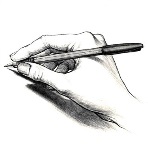 The __________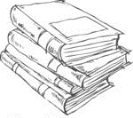 Compare and ContrastCompare and ContrastCompare and ContrastCompare and ContrastClip 1Clip 2Clip 3FormatStoryStyleCreatorUnique What is “spin”?How is “making meaning” important in our daily lives?